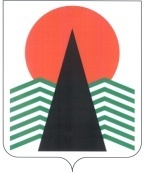  Администрация Нефтеюганского районаМуниципальная комиссияпо делам несовершеннолетних и защите их правПОСТАНОВЛЕНИЕ №82 21 ноября 2019 года, 10 – 00 ч. г. Нефтеюганск, 3 мкрн., д. 21, каб. 430зал совещаний администрации Нефтеюганского района,(сведения об участниках заседания указаны в протоколе № 58 заседания муниципальной комиссии)О результатах работы школьных служб примирения в общеобразовательных организациях Нефтеюганского района и службы медиации в бюджетном учреждении Ханты – Мансийского автономного округа - Югры «Нефтеюганский районный комплексный центр социального обслуживания населения»	Заслушав и обсудив информацию по вопросу, предусмотренному планом работы муниципальной комиссии по делам несовершеннолетних и защите их прав Нефтеюганского района на 2019 год, муниципальная комиссия установила:	По информации Департамента образования и молодежной политики Нефтеюганского района за 10 месяцев 2019 года зарегистрировано 28 обращений в Школьные службы примирения (ШСП)  (2016-2017 уч. год - 62, 2017-2018 уч. год – 36, 2018-2019 уч. год - 33). В процедурах медиации участвовали:- медиаторы взрослые  -  20 человек (2018-2019 - 29);- школьники-медиаторы – 24 учащихся (2018-2019 - 38);- участники примирительных встреч – 50 чел. (2018-2019 – 68); - родители школьников, педагоги и другие заинтересованные лица – 21  (2017-2018- 105, 2018-2019 - 35). 	Основной причиной встреч в ШСП являются неконструктивные способы общения среди учащихся,  подобные конфликты чаще всего можно отнести к «легким», но, вместе с тем, имеются сложные случаи, когда конфликты могут иметь серьезные последствия, и здесь проводится более длительная работа с несовершеннолетними. 	 С 18 по 25 марта 2019 г. проведена проверка рабочей документации по организации работы ШСП, с целью регулирования и корректировки работы ШСП Нефтеюганского района. Проверка показала, что вся документация руководителей ШСП соответствует основным требованиям.	В период с 10 по 19 апреля 2019 г. состоялась районная олимпиада «Медиатор будущего» для общеобразовательных организаций Нефтеюганского района. Участие приняли 30 школьников – медиаторов. Все участники олимпиады были награждены сертификатами за участие, победители получили дипломы.	10 октября 2019 года в гп. Пойковский на базе НРМОБУ «ПСОШ №2» состоялся круглый стол для педагогов-психологов, социальных педагогов, заместителей директоров по воспитательной работе на тему «Школьная служба примирения: новые возможности для профилактики и разрешения школьных конфликтов».	15 ноября 2019 года на базе Центра развития творчества детей и юношества, уже в четвёртый раз прошёл Слёт медиаторов. Участие приняли 46 школьников – медиаторов и 12 руководителей ШСП. За активную работу взрослым и юным медиаторам вручили благодарственные письма, сертификаты, значки и памятные сувениры с логотипом ШСП.	 Во исполнение Федеральных законов от 28.12.2013 года №442-ФЗ «Об основах социального обслуживания граждан в Российской Федерации», от 27.07.2010 года №193-ФЗ «Об альтернативной процедуре урегулирования споров с участием посредника (процедуре медиации)», приказа Депсоцразвития Югры от 21.02.2017 года №155-р «О внедрении технологии медиации в учреждениях, осуществляющих социальную реабилитацию несовершеннолетних, подведомственных Депсоцразвитию Югры», в целях повышения эффективности социальной реабилитации семей с детьми, являющихся участниками конфликтных ситуаций, посредством проведения восстановительных программ по разрешению конфликтных ситуаций в Учреждении организована служба «Медиации» (приказ директора Учреждения от 17.03.2017 г. № 132). По состоянию на сегодняшний день 5 специалистов отделения психологической помощи гражданам прошли обучение, в рамках программы обучения «Организация службы медиации в образовательной и социальной сфере» (120 ч.)  (заведующий ОППГ - 1, специалисты по работе с семьей - 3, психологи - 1).             В 2019 году поступило 2 заявления на прохождение процедуры примирения. В настоящее время процедура находится на стадии «встречи сторон», работа с заявителями продолжается (2018 год – 4 заявления, но встречи не проведены в связи с дальнейшим отказом). 	Также проводится  информационная компания (размещение информации на сайте учреждения, распространение буклетов «Служба медиации»). За время действия службы распространено 853 буклета среди населения Нефтеюганского района.	   Во исполнение статьи 2 Федерального закона от 24.06.1999 №120-ФЗ «Об основах системы профилактики безнадзорности и правонарушений несовершеннолетних» в целях повышения эффективности работы, муниципальная комиссия по делам несовершеннолетних и защите их прав  Нефтеюганского района п о с т а н о в и л а:  	 1. Информацию о результатах работы школьных служб примирения в общеобразовательных организациях Нефтеюганского района и службы медиации в бюджетном учреждении Ханты-Мансийского автономного округа - Югры «Нефтеюганский районный комплексный центр социального обслуживания населения» принять к сведению.	Срок: 21 ноября 2019 года.	2. Департаменту образования и молодежной политики Нефтеюганского района (Н.В.Котова) организовать проведение фестиваля агитбригад, направленного на привлечение внимания участников образовательного процесса к деятельности школьной службы примирения	Срок: до 30 ноября 2020 года. 	3. Отделу по опеке и попечительству (В.В.Лобанкова), отделу по делам несовершеннолетних, защите их прав (В.В.Малтакова), ОМВД России по Нефтеюганскому району (И.В. Жуков), образовательным организациям Нефтеюганского района в случаях обращения граждан по вопросам внутрисемейных конфликтов, определения места жительства и времени встреч законных представителей с ребенком,  направлять данную категорию лиц в  бюджетное учреждение Ханты-Мансийского автономного округа – Югры «Нефтеюганский районный комплексный центр социального обслуживания населения» для досудебного урегулирования взаимоотношений между родителями (в случае если конфликт находится на начальной стадии).	Срок: постоянно.	4. Контроль за исполнением данного постановления возложить на заместителя председателя муниципальной комиссии по делам несовершеннолетних и защите их прав Нефтеюганского района.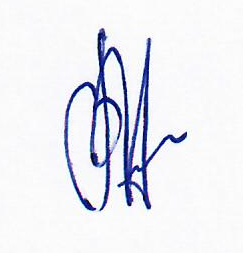 Председательствующий                                          В.Г. Михалев